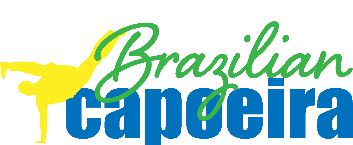 LEVEL 3 Advancement Requirements:
8th – 10th Cords (to Graduado)________________________________________________________________________8th Cord: Light Blue/Yellow
Has attended a minimum of 80 classes since last advancement (approx. 1 year)□ is responsible for all material required for 1st to 7th cords.□ can explain the history of the development of Banguela-style capoeira including its founder, the historical context that motivated its creation, and a general description of the style that we teach in our group□ can play a game in banguela style that demonstrates the characteristics of IntentionEngagementMalíciaCircular movement□ using a collective knowledge of capoeira movements, can play a game in the roda that demonstrates a good balance of high to low movement, kicks and acrobatics with balanço and smooth transitions between each movement□ knows by name and can perform at least 4 of the 7 new golpes in Level 3:CabeçadaPonteiraMartelo de chãoChapa giratoriaEspora/EsporãoCotoveladaJoelhada
□ can demonstrate using vingativa against a crossing kick□ knows by name and can perform at least 4 of the 11 Level 3 quedas against appropriate attacks:PaulistaBanda trançadaRasteira encaixadaRasteira de mãoBanda de costaTesoura de frenteBoca de calçaBanda de frente presa/TroncoCalcaneiraArrastãoAgarrão
□ can demonstrate using macaco in a sequence□ knows by name and can perform at least 4 of the 9 new acrobatic movements in the program:Volta por cimaAu de frenteAu de costaAu de cabecaCaniveteAu encaixadaMacaco em péMacaco de soloS-dobrado
□ can play the Regional de Bimba rhythm on the berimbau□ can play samba pandeiro□ can play the maculelê drum rhythm□ can sing at least two different maculelê choruses□ has assisted with at least one workshop for an organization outside of the academy•	Date:  _______ Organization: __________________________________9th Cord: Dark Blue/Yellow
Has attended a minimum of 80 classes since last advancement (approx. 1 year)□ is responsible for all material required for 1st to 8th cords.□ can give a simple explanation of the historical significance of Angola-style capoeira including names of notable Mestres past and present, characteristics of Angola movements, and roda etiquette unique to the style.□ can play a game in Angola style that demonstrates the movements and etiquette characteristic of the style □ knows by name and can perform all 7 of the Level 3 golpes:CabeçadaPonteiraMartelo de chãoChapa giratoriaEspora/EsporãoCotoveladaJoelhada
□ knows by name and can perform at least 8 of the 11 Level 3 quedas against appropriate attacks:PaulistaBanda trançadaRasteira encaixadaRasteira de mãoBanda de costaTesoura de frenteBoca de calçaBanda de frente presa/TroncoCalcaneiraArrastãoAgarrão
□ can demonstrate using meia lua encaixada in a sequence□ can demonstrate using amazonas in a sequence□ knows by name and can perform at least 8 of the 10 new acrobatic movements in the program:Volta por cimaAu de frenteAu de costaAu de cabeçaCaniveteAu encaixadaMacaco em péMacaco de soloS-dobrado
□ can sing a solo while playing the Angola rhythm on the berimbau□ can play the Iuna and Santa Maria rhythms on the berimbau□ can sing a Maculelê solo while drumming10th Cord: Light Blue / Graduado
Has attended a minimum of 80 classes since last advancement (approx. 1 year.)□ is responsible for all material required for 1st to 9th Cords.□ in the roda can play games that demonstrate the stylistic differences between Contemporary, Banguela, and Angola-style capoeira (an informed outside observer could identify the style of game being played without hearing the berimbau rhythm)□ understands the role of the chama in Angola-style capoeira and can initiate and respond to at least one chamada□ using a collective knowledge of capoeira movements, can perform 6 different sequences of at least 8 movements each that demonstrate a good balance of high to low movement, kicks and acrobatics with balanço and smooth transitions between each movement□ can demonstrate all Level 3 golpes in multi-movement, partner sequences that show how to attack with and defend from each movement:CabeçadaPonteiraMartelo de chãoChapa giratoriaEspora/EsporãoCotoveladaJoelhada
□ knows by name and can perform all 11 Level 3 quedas against appropriate attacks:PaulistaBanda trançadaRasteira encaixadaRasteira de mãoBanda de costaTesoura de frenteBoca de calçaBanda de frente presa/TroncoCalcaneiraArrastãoAgarrão
□ can demonstrate a counter to Tesoura de Frente□ can demonstrate a counter to Arrastão□ can demonstrate a counter to Agarrão□ knows by name and can perform all of the Level 3 acrobatic movements:Volta por cimaAu de frenteAu de costaAu de cabeçaCaniveteAu encaixadaMacaco em péMacaco de soloS-dobrado
□ can demonstrate using any acrobatic movement from Fundamentals through Level 3 in a sequence□ can sing a Ladainha□ can play the Samba and Cavalaria rhythms on the berimbau□ can play the Samba rhythm on the drum